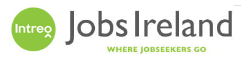 Caretaker – CE SchemeDuties to include: Maintain a high standard of cleanliness and hygiene, light maintenance, decorating and gardening. Setting up of meeting rooms. Meet & greet members of the public. This is a development opportunity and full training will be given.Location: Hollyhouse Community Resource Centre. Job Title: CaretakerHours: 19.5hrs /weekSkills Required: No experience necessary as full training will be provided.Ref:  - CES-2222429Contact: Local Intreo Office / LESEdel Kinsella, Community Employment Supervisor, Mobile: 087 6900211Dun Laoghaire Rathdown Community Employment Scheme. Mobile: 087 6900211eastcoastscheme@gmail.com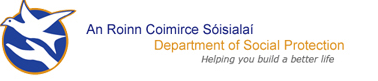 